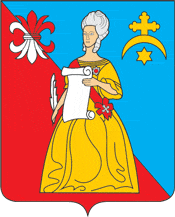 Калужская областьЖуковский районАДМИНИСТРАЦИЯгородского поселения «Город Кременки»ПОСТАНОВЛЕНИЕПроектО закреплении заграничения по содержанию прилегающей территории по ул. Ленина д. 2 г. Кременки Жуковского района Калужской области_______________________                                                                                            _________________В соответствии с Федеральным законом N 131-ФЗ от 06.10.2003 "Об общих принципах организации местного самоуправления в Российской Федерации", Законом Калужской области от 22.06.2018 N 362-ОЗ "О благоустройстве территорий муниципальных образований Калужской области", Решением Городской Думы ГП «Город Кременки» от 07.05.2019 № 22 « Об утверждении Правил благоустройства территории городского поселения «Город Кременки», руководствуясь Уставом муниципального образования городского поселения «Город Кременки», решением Городской Думы городского поселения «Город Кременки» от 05.11.2019 № 41 «О внесении изменений в Правила благоустройства территории городского поселения «Город Кременки», Администрация городского поселения «Город Кременки»ПОСТАНОВЛЯЕТ:Закрепить разграничение по содержанию площади прилегающей территории по ул. Ленина д. 2 г. Кременки Жуковского района Калужской области, указанной в схеме № 2, утвержденной в составе Правил благоустройства территории городского поселения «Город Кременки» решением Городской Думы городского поселения «Город Кременки» от 05.11.2019 г. № 41 «О внесении изменений в Правила благоустройства территории городского поселения «Город Кременки», следующим образом.S прилегающей территории участка с обозначением «1» 650 кв.м подлежит содержанию собственниками с кадастровыми номерами 40:07:180110:38340:07:180110:38440:07:180110:38840:07:180110:39140:07:180110:39340:07:180110:487S прилегающей территории участка с обозначением «2» 320 кв. м  подлежит содержанию собственниками с кадастровыми номерами 40:07:180110:34440:07:180110:34540:07:010102:0054:1022S прилегающей территории участка с обозначением «3» 360 кв. м подлежит содержанию собственниками с кадастровыми номерами 40:07:180110:39640:07:180110:473S прилегающей территории участка с обозначением «4» 850 кв.м  подлежит содержанию всеми собственниками помещений, находящихся по адресу г. Кременки ул. Ленина, д. 2S прилегающей территории участка с обозначением «5» 3820 кв. м подлежит содержанию собственниками с кадастровыми номерами 40:07:180110:38540:07:180110:39740:07:180110:49240:07:180110:49440:07:180110:49540:07:180110:50340:07:180110:504Глава Администрации                                                                    Т.Д. Калинкина